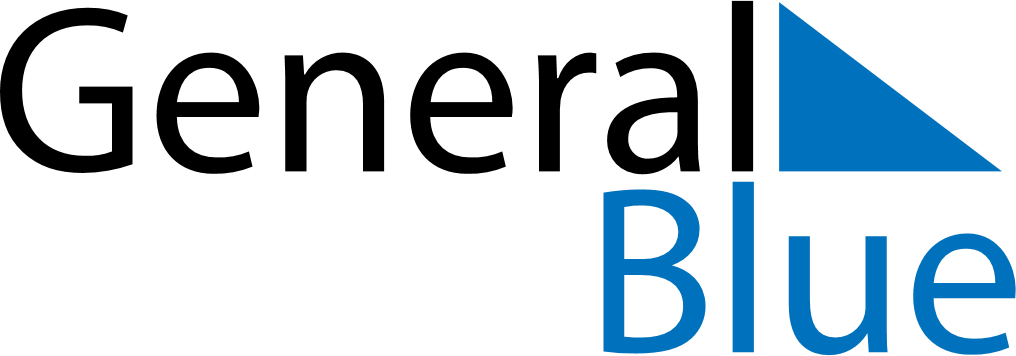 October 2024October 2024October 2024October 2024October 2024October 2024Szolnok, Jasz-Nagykun-Szolnok, HungarySzolnok, Jasz-Nagykun-Szolnok, HungarySzolnok, Jasz-Nagykun-Szolnok, HungarySzolnok, Jasz-Nagykun-Szolnok, HungarySzolnok, Jasz-Nagykun-Szolnok, HungarySzolnok, Jasz-Nagykun-Szolnok, HungarySunday Monday Tuesday Wednesday Thursday Friday Saturday 1 2 3 4 5 Sunrise: 6:38 AM Sunset: 6:19 PM Daylight: 11 hours and 41 minutes. Sunrise: 6:39 AM Sunset: 6:17 PM Daylight: 11 hours and 37 minutes. Sunrise: 6:40 AM Sunset: 6:15 PM Daylight: 11 hours and 34 minutes. Sunrise: 6:42 AM Sunset: 6:13 PM Daylight: 11 hours and 31 minutes. Sunrise: 6:43 AM Sunset: 6:11 PM Daylight: 11 hours and 27 minutes. 6 7 8 9 10 11 12 Sunrise: 6:45 AM Sunset: 6:09 PM Daylight: 11 hours and 24 minutes. Sunrise: 6:46 AM Sunset: 6:07 PM Daylight: 11 hours and 21 minutes. Sunrise: 6:47 AM Sunset: 6:05 PM Daylight: 11 hours and 17 minutes. Sunrise: 6:49 AM Sunset: 6:03 PM Daylight: 11 hours and 14 minutes. Sunrise: 6:50 AM Sunset: 6:01 PM Daylight: 11 hours and 11 minutes. Sunrise: 6:51 AM Sunset: 5:59 PM Daylight: 11 hours and 7 minutes. Sunrise: 6:53 AM Sunset: 5:57 PM Daylight: 11 hours and 4 minutes. 13 14 15 16 17 18 19 Sunrise: 6:54 AM Sunset: 5:56 PM Daylight: 11 hours and 1 minute. Sunrise: 6:56 AM Sunset: 5:54 PM Daylight: 10 hours and 58 minutes. Sunrise: 6:57 AM Sunset: 5:52 PM Daylight: 10 hours and 54 minutes. Sunrise: 6:59 AM Sunset: 5:50 PM Daylight: 10 hours and 51 minutes. Sunrise: 7:00 AM Sunset: 5:48 PM Daylight: 10 hours and 48 minutes. Sunrise: 7:01 AM Sunset: 5:46 PM Daylight: 10 hours and 44 minutes. Sunrise: 7:03 AM Sunset: 5:44 PM Daylight: 10 hours and 41 minutes. 20 21 22 23 24 25 26 Sunrise: 7:04 AM Sunset: 5:43 PM Daylight: 10 hours and 38 minutes. Sunrise: 7:06 AM Sunset: 5:41 PM Daylight: 10 hours and 35 minutes. Sunrise: 7:07 AM Sunset: 5:39 PM Daylight: 10 hours and 31 minutes. Sunrise: 7:09 AM Sunset: 5:37 PM Daylight: 10 hours and 28 minutes. Sunrise: 7:10 AM Sunset: 5:36 PM Daylight: 10 hours and 25 minutes. Sunrise: 7:12 AM Sunset: 5:34 PM Daylight: 10 hours and 22 minutes. Sunrise: 7:13 AM Sunset: 5:32 PM Daylight: 10 hours and 19 minutes. 27 28 29 30 31 Sunrise: 6:14 AM Sunset: 4:31 PM Daylight: 10 hours and 16 minutes. Sunrise: 6:16 AM Sunset: 4:29 PM Daylight: 10 hours and 12 minutes. Sunrise: 6:17 AM Sunset: 4:27 PM Daylight: 10 hours and 9 minutes. Sunrise: 6:19 AM Sunset: 4:26 PM Daylight: 10 hours and 6 minutes. Sunrise: 6:20 AM Sunset: 4:24 PM Daylight: 10 hours and 3 minutes. 